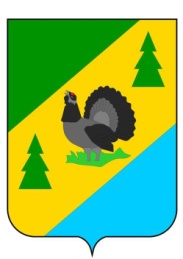 РОССИЙСКАЯ ФЕДЕРАЦИЯИРКУТСКАЯ ОБЛАСТЬАЛЗАМАЙСКОЕ МУНИЦИПАЛЬНОЕ ОБРАЗОВАНИЕАДМИНИСТРАЦИЯПОСТАНОВЛЕНИЕ № 156г. Алзамайот 5 октября 2022 г.   Об утверждении муниципальной программы «Реализация государственной национальной политики в Алзамайском муниципальном образовании» на 2023-2025 годыВ целях участия в профилактике терроризма и экстремизма, а также в минимизации и (или) ликвидации последствий проявлений терроризма и экстремизма в границах Алзамайского муниципального образования, создания условий для реализации мер, направленных на укрепление межнационального и межконфессионального согласия, сохранение и развитие языков и культуры народов Российской Федерации, проживающих на территории Алзамайского муниципального образования, социальную и культурную адаптацию мигрантов, профилактику межнациональных (межэтнических) конфликтов на территории Алзамайского муниципального образования, руководствуясь статьей 14 Федерального закона от 06.10.2003 г. № 131-ФЗ «Об общих принципах организации местного самоуправления в Российской Федерации», статьей 179 Бюджетного кодекса Российской Федерации, статьей 47 Устава Алзамайского муниципального образования	ПОСТАНОВЛЯЕТ:             1. Утвердить прилагаемую муниципальную программу «Реализация государственной национальной политики в Алзамайском муниципальном образовании» на 2023-2025 годы.2. Разместить настоящее постановление на официальном сайте администрации Алзамайского муниципального образования в сети Интернет: www.alzamai@inbox.ru.Глава Алзамайского муниципального образования 					                           А.В. Лебедев                                                                                             УТВЕРЖДЕНА                                                                                           постановлением администрации                                                                                           Алзамайского муниципального                                                                                            образования                                                                                           от 05.10.2022 г. № 156	МУНИЦИПАЛЬНАЯ ПРОГРАММА«РЕАЛИЗАЦИЯ ГОСУДАРСТВЕННОЙ НАЦИОНАЛЬНОЙ ПОЛИТИКИ В АЛЗАМАЙСКОМ МУНИЦИПАЛЬНОМ ОБРАЗОВАНИИ»НА 2023-2025 ГОДЫI. ПАСПОРТ ПРОГРАММЫII. СОДЕРЖАНИЕ ПРОБЛЕМЫ И ОБОСНОВАНИЕ НЕОБХОДИМОСТИ ЕЁ РЕШЕНИЯ ПРОГРАММНО-ЦЕЛЕВЫМ МЕТОДОМ1. На территории Алзамайского муниципального образования проживают представители различных национальностей и конфессий. Активную деятельность национально-культурные общественные объединения не осуществляют. Среди представленных в городе Алзамай основных религий доминирующее положение занимает православие, имеет влияние ислам, представлены иудаизм, буддизм, католицизм и другие религии. Население Алзамая этнически неоднородно; вместе с тем русское население составляет большую часть: сохраняются этническая (русская) и религиозная (православная) доминанты.2. Многообразие национального (этнического) состава и религиозной принадлежности населения, проживающего на территории Алзамая при сохранении русской и православной доминант, исторического опыта межкультурного и межрелигиозного взаимодействия, сохранения и развития традиций проживающих на его территории народов, служат фактором укрепления общероссийской идентичности, определяют позитивный вектор дальнейшего развития межнациональных отношений на данной территории. В Алзамае созданы условия для реализации мер, направленных на укрепление межнационального и межконфессионального согласия, сохранение и развитие языков и культуры народов Российской Федерации, проживающих на территории Алзамайского муниципального образования, социальную и культурную адаптацию мигрантов, профилактику межнациональных (межэтнических) конфликтов на территории Алзамайского муниципального образования, содействие этнокультурному развитию народов, формированию общероссийского гражданского самосознания, патриотизма и солидарности, гармонизация межэтнических и межконфессиональных отношений.3. Учреждения культуры Алзамайского муниципального образования осуществляют взаимодействие с Центром славянской культуры, Бурятским культурным центром и Этнографическим культурным центром Тофаларии, успешно осуществляющих деятельность на территории Нижнеудинского района.4. Однако, в последние годы возник целый ряд факторов, непосредственно влияющих на цели, задачи и направления реализации национальной политики:1) кризисные явления в российской и мировой экономике, введение режима ограничений рядом государств в отношении Российской Федерации, которые могут послужить фактором снижения уровня жизни населения;2) возрастание угроз этнического и религиозного экстремизма и терроризма, что обусловлено прежде всего активной позицией Российской Федерации в борьбе с международным терроризмом;3) необходимость в социально-культурной адаптации мигрантов и интеграции их в общероссийский, региональный и муниципальный социум;4) использование современных информационно-телекоммуникационных технологий для создания новых вызовов и угроз в сфере межнациональных отношений, связанных с негативным использованием сети Интернет для пропаганды экстремистских идей, провоцирования конфликтов на национальной и религиозной почве.5. Преодоление указанных негативных факторов связано с реализацией задач и приоритетных направлений, предусмотренных настоящей Программой.III. ОСНОВНЫЕ ЦЕЛИ И ЗАДАЧИ ПРОГРАММЫ	Цель Программы – укрепление единства народов Российской Федерации, проживающих на территории Алзамайского муниципального образования.	Задачи Программы:	1) создание условий для реализации мер, направленных на укрепление межнационального и межконфессионального согласия, сохранение и развитие языков и культуры народов Российской Федерации, проживающих на территории Алзамайского муниципального образования, социальную и культурную адаптацию мигрантов, профилактику межнациональных (межэтнических) конфликтов на территории Алзамайского муниципального образования, содействие этнокультурному развитию народов, формированию общероссийского гражданского самосознания, патриотизма и солидарности, гармонизация межэтнических и межконфессиональных отношений;2) развитие системы повышения профессионального уровня муниципальных служащих и работников муниципальных учреждений по вопросам укрепления межнационального и межконфессионального согласия.IV. РЕСУРСНОЕ ОБЕСПЕЧЕНИЕ ПРОГРАММЫИсточниками финансирования реализации мероприятий Программы могут являются средства федерального бюджета, областного бюджета, бюджета муниципального образования «Нижнеудинский район», бюджета Алзамайского муниципального образования и внебюджетные средства.Общий объем расходов на реализацию Программы за счет всех источников составляет 0,00 руб.Объемы финансирования могут уточняться при формировании бюджета на соответствующий финансовый год, исходя из возможностей бюджета и затрат, необходимых на реализацию Программы.V. МЕХАНИЗМ РЕАЛИЗАЦИИ ПРОГРАММЫ1. Реализация мероприятий Программы планируется через обеспечение взаимодействия органов местного самоуправления, социальных учреждений, учреждений культуры, общественных организаций и населения города Алзамай.2. Текущее управление реализацией Программы и контроль за ее выполнением осуществляет администрация Алзамайского муниципального образования.3. Исполнители муниципальной программы взаимодействуют с заинтересованными органами, хозяйствующими субъектами и организациями в целях обеспечения эффективной реализации мероприятий Программы.VI. ОЖИДАЕМЫЕ РЕЗУЛЬТАТЫ РЕАЛИЗАЦИИ ПРОГРАММЫ1Определяется на основании результатов опросов (социологических исследований).2 Число участников мероприятий определяется по числу посещений мероприятий.VII. ПЕРЕЧЕНЬ МЕРОПРИЯТИЙ ПРОГРАММЫГлава Алзамайского муниципального образования 					                           А.В. Лебедев  Наименование ПрограммыМуниципальная программа «Реализация государственной национальной политики в Алзамайском муниципальном образовании» на 2023-2025 годы (далее – Программа)Основание для разработки Программы1. Федеральный закон от 06.10.2003г. №131-ФЗ «Об общих принципах организации местного самоуправления в Российской Федерации».2. Стратегия государственной национальной политики Российской Федерации на период до 2025 года, утвержденная Указом Президента Российской Федерации от 19.12.2012 г. № 1666 Разработчики Программы Администрация Алзамайского муниципального образования Исполнители программных мероприятийАдминистрация Алзамайского муниципального МКУК ДК «Сибиряк»;МКУК «БИЦ»Цели и задачи ПрограммыЦель Программы – укрепление единства народов Российской Федерации, проживающих на территории Алзамайского муниципального образования.Задачи Программы:1) создание условий для реализации мер, направленных на укрепление межнационального и межконфессионального согласия, сохранение и развитие языков и культуры народов Российской Федерации, проживающих на территории Алзамайского муниципального образования, социальную и культурную адаптацию мигрантов, профилактику межнациональных (межэтнических) конфликтов на территории Алзамайского муниципального образования, содействие этнокультурному развитию народов, формированию общероссийского гражданского самосознания, патриотизма и солидарности, гармонизация межэтнических и межконфессиональных отношений;2) развитие системы повышения профессионального уровня муниципальных служащих и работников муниципальных учреждений по вопросам укрепления межнационального и межконфессионального согласия.Сроки и этапы реализации Программы2023-2025 годыПодпрограммы муниципальной ПрограммыОтсутствуютОбъемы и источники финансирования Общий объем расходов на реализацию Программы за счет всех источников составляет 0,00 руб.Объемы финансирования могут уточняться при формировании бюджета на соответствующий финансовый год, исходя из возможностей бюджета и затрат, необходимых на реализацию ПрограммыОжидаемые результаты реализации Программы 1) увеличение доли граждан, положительно оценивающих состояние межнациональных отношений в Алзамайском муниципальном образовании, до 75% к 2025 году;2) увеличение числа участников мероприятий, направленных на укрепление общероссийского гражданского единства, до 1015 участников в 2025 году;3) увеличение числа участников мероприятий, направленных на этнокультурное развитие народов России, проживающих в Алзамайском муниципальном образовании, до 2035 участников в 2025 годуНаименование показателя результативностиЕд. изм.Базовое значение за 2022г.Планируемое значение по годамПланируемое значение по годамПланируемое значение по годамНаименование показателя результативностиЕд. изм.Базовое значение за 2022г.2023г.2024г.2025г.123456Доля граждан, положительно оценивающих состояние межнациональных отношений в Алзамайском муниципальном образовании1%72,573,574,575Число участников мероприятий, направленных на укрепление общероссийского гражданского единства2чел.7218339251015Число участников мероприятий, направленных на этнокультурное развитие народов России, проживающих в Алзамайском муниципальном образовании 2чел.1721185619532035№ п/пНаименование мероприятияСрок исполненияОтветственные1Мониторинг обращений граждан о фактах нарушений принципа равноправия граждан независимо от расы, национальности, языка, отношения к религии, убеждений, принадлежности к общественным объединениям, а также других обстоятельств при приеме на работу, при замещении должностей муниципальной службы, при формировании кадрового резерва на муниципальном уровнеПостоянно(в случае выявления фактов на имя главы Алзамайского МО оформляется докладная записка)Администрация Алзамайского МО2Мониторинг при разработке муниципальных нормативно – правовых актов, на этапе их согласования, при заключении договоров и соглашений, при котором особое внимание уделять на недопущение дискриминирующих условийПостоянно(в случае выявления фактов на имя главы Алзамайского МО оформляется докладная записка)Администрация Алзамайского МО2 Организация и проведение мероприятий, приуроченных к праздничным и памятным датам в истории народов России, конференции школьников «Профилактика экстремизма в молодежной среде и гармонизация межнациональных отношений»Ежегодно, согласно плану работы МКУКМКУК ДК «Сибиряк»,МКУК «БИЦ»3Проведение выставок декоративно-прикладного искусства с проведением мастер-классов, фестивалей, направленных на возрождение, сохранение и развитие традиционной культурыЕжегодно, согласно плану работы МКУКМКУК ДК «Сибиряк»,МКУК «БИЦ»4Участие в организации проведения Всероссийской просветительской акции «Большой этнографический диктант» ЕжегодноМКУК ДК «Сибиряк»,МКУК «БИЦ»5Организация и проведение городских акций, фестивалей, семинаров, конкурсов и других мероприятий, участие в районных, краевых, всероссийских мероприятиях, направленных на гражданско-патриотическое воспитание молодежиЕжегодноМКУК ДК «Сибиряк»,МКУК «БИЦ»6Повышение квалификации муниципальных служащих администрации Алзамайского МО и работников муниципальных учреждений культуры ЕжегодноАдминистрация Алзамайского муниципального образования7Участие в получении грантов и субсидий ЕжегодноМКУК ДК «Сибиряк»,МКУК «БИЦ»